О признании утратившим силу решения СоветаНовосельского сельского поселения Брюховецкого районаот 20 февраля 2014 года № 223 «Об утверждении Правилсоздания, содержания и охраны зеленых насаждений,находящихся на территории Новосельского сельскогопоселения Брюховецкого района» В соответствии с Федеральными законами от 6 октября 2003 года
№ 131 – ФЗ «Об общих принципах организации местного самоуправления в Российской Федерации», от 10 января 2002 года № 7-ФЗ «Об охране окружающей среды», Законом Краснодарского края от 23 апреля 2013 года № 2695- КЗ «Об охране зеленых насаждений в Краснодарском крае», Уставом Новосельского сельского поселения, а также в целях приведения муниципальных правовых актов Совета Новосельского сельского поселения Брюховецкого района в соответствие с действующим законодательством, Совет Новосельского сельского поселения Брюховецкого района р е ш и л:1. Признать утратившим силу:решение Совета Новосельского сельского поселения Брюховецкого района от 20 февраля 2014 года № 223 «Об утверждении Правил создания, содержания и охраны зеленых насаждений, находящихся на территории Новосельского сельского поселения Брюховецкого района»;решение Совета Новосельского сельского поселения Брюховецкого района от 25 сентября 2014 года № 5 «О внесении изменений в решение Совета Новосельского сельского поселения Брюховецкого района от 20 февраля 2014 года № 223 «Об утверждении Правил создания, содержания и охраны зеленых насаждений, находящихся на территории Новосельского сельского поселения Брюховецкого района»;решение Совета Новосельского сельского поселения Брюховецкого района от 16 июня 2016 года № 74 «О внесении изменений в решение Совета Новосельского сельского поселения Брюховецкого района от 20 февраля 2014 года № 223 «Об утверждении Правил создания, содержания и охраны зеленых насаждений, находящихся на территории Новосельского сельского поселения Брюховецкого района».2. Контроль за выполнением настоящего решения возложить на комиссию Совета Новосельского сельского поселения Брюховецкого района по вопросам социального развития Новосельского сельского поселения Брюховецкого района (Гулага).3. Настоящее решение вступает в силу со дня его официального обнародования. Глава Новосельскогосельского поселения Брюховецкого района							         Н.В. АврашкоПредседатель СоветаНовосельского сельского поселенияБрюховецкого района							         Н.В. АврашкоЛИСТ СОГЛАСОВАНИЯпроекта решения Совета Новосельского сельскогопоселения Брюховецкого района от ______________№_____«О признании утратившим силу решения СоветаНовосельского сельского поселения Брюховецкого районаот 20 февраля 2014 года № 223 «Об утверждении Правилсоздания, содержания и охраны зеленых насаждений,находящихся на территории Новосельского сельскогопоселения Брюховецкого района» Проект внесен:ЗАЯВКАК РЕШЕНИЮ Наименование решения:«О признании утратившим силу решения Совета Новосельского сельского поселения Брюховецкого района от 20 февраля 2014 года № 223 «Об утверждении Правил создания, содержания и охраны зеленых насаждений,находящихся на территории Новосельского сельского поселения Брюховецкого района» Проект внесен: Главой Новосельского сельского поселения Брюховецкого районаРешение разослать:1) главному специалисту администрации Новосельского сельского поселения Брюховецкого района – 1 экз.________________       Морозова Анна Владимировна                 (подпись)                                     53 1 47                               ___________ 2021 года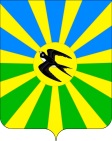 СОВЕТ НОВОСЕЛЬСКОГО СЕЛЬСКОГО ПОСЕЛЕНИЯ БРЮХОВЕЦКОГО РАЙОНАРЕШЕНИЕСОВЕТ НОВОСЕЛЬСКОГО СЕЛЬСКОГО ПОСЕЛЕНИЯ БРЮХОВЕЦКОГО РАЙОНАРЕШЕНИЕот 25.02.2021№ 69село Новое Селосело Новое СелоГлавой Новосельскогосельского поселенияБрюховецкого районаН.В. АврашкоПроект подготовлен:Юрист администрацииНовосельского сельского поселения А.В. МорозоваПроект согласован:председатель комиссии СоветаНовосельского сельского поселенияпо вопросам социального развитияНовосельского сельского поселенияЛ.Г. Гулага